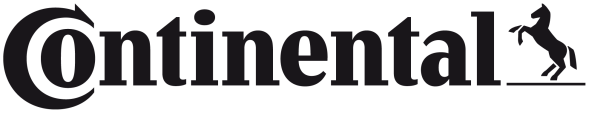 Continental Adds Battery Cooling Fan Replacement Coverage for Popular Hybrids from 2003-21 • New SKUs cover Ford, GM, Honda, Hyundai, KIA, and Toyota models• Direct fit fans are designed to restore original battery cooling performanceAllentown, PA July 27, 2022 - Continental, a leading aftermarket supplier of OE-engineered replacement parts, has expanded its line of Hybrid Battery Cooling Fans to provide coverage for some of the most popular hybrid models on the road today. The growing line now delivers direct replacement fans for Ford, GM, Honda, Hyundai, KIA, and Toyota hybrid models from 2003 to 2021.“As the average age of hybrid vehicles on the road continues to climb, it is very important that  the ‘air cooled’ technology used to keep the battery and battery cells properly cooled continues to operate to OE specifications,” notes Christina Bergstrom, Continental Senior Product Manager. “That is why we have continued to expand our hybrid battery cooling fan coverage to popular model years of the Buick LaCrosse, Chevrolet Impala and Volt, Ford C-Max and Fusion, Honda Civic, Hyundai Sonata, Kia Optima, Toyota Camry and Prius, and more. The battery packs on these vehicles can begin to weaken after only five years of service and the cooling fans may need to be replaced in the 7th and 8th year in order to maintain required cooling performance.”Restoring original performance Designed as an exact replacement for the original fan, Continental hybrid battery cooling fans restore the original battery cooling performance to the vehicle. Ensuring that the fan is properly functioning is critical to maintaining the health of the battery and the vehicle’s overall fuel economy. The fans feature an OE design, including identical mounting locations and plug-and-play electrical connections, that helps ensure an easy installation. Continental is a leading aftermarket supplier of OE-engineered parts for HVAC and engine cooling, door systems, tire pressure monitoring systems, engine management, fuel systems, instrumentation, as well as automotive diagnostic systems, premium wiper blades, air, cabin, fuel, and oil filters, and brake system parts and fluid. For more information, visit: continentalaftermarket.comor contact: salessupport-us@continental.comContinental develops pioneering technologies and services for sustainable and connected mobility of people and their goods. Founded in 1871, the technology company offers safe, efficient, intelligent and affordable solutions for vehicles, machines, traffic and transportation. In 2021, Continental generated sales of €33.8 billion and currently employs more than 190,000 people in 58 countries and markets. On October 8, 2021, the company celebrated its 150th anniversary.Drawing on more than 120 years of cooperation with vehicle manufacturers, Continental offers a broad range of spare parts in OEM quality for the aftermarket. Under brands like Continental, ATE, VDO, REDI-Sensor, ClearContact, Autodiagnos, Uniroyal, Semperit, and GALFER, the technology company manufactures tens of thousands of products, including tires, brakes, drive components and thermal management components. It also provides diagnostic solutions, tools and services for repair shops. Continental is one of the most important suppliers in the independent automotive aftermarket. Image file: Continental-Hybrid-Battery-Cooling-Fan-Expansion.jpg Caption: Continental expands Hybrid Battery Cooling Fan coverage for popular hybrids from 2003-2021.Press ContactAnouré V. FenstermakerMarketing Communications Manager
Continental Automotive Systems, Inc. Automotive Aftermarket, North AmericaSmart Mobility (SMY)
6755 Snowdrift Road, Allentown, PA 18106
Tel: (484) 705-1909, Fax: (610) 289-1766
Email: anoure.fenstermaker@continental.com208-22/CO7725